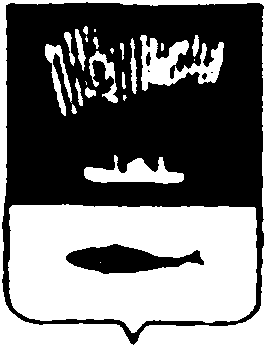 АДМИНИСТРАЦИЯ  ГОРОДА  МУРМАНСКАП О С Т А Н О В Л Е Н И Еот                                                                                                               № _______О внесении изменений в приложение к постановлению администрации города Мурманска от 15.12.2011 № 2537 «Об утверждении административного регламента предоставления муниципальной услуги «Перевод жилого помещения в нежилое помещение и нежилого помещения в жилое помещение»(в ред. постановлений от 25.06.2012 № 1392, от 30.05.2013 № 1303,от 07.10.2013 № 2735, от 11.07.2014 № 2295, от 11.03.2015 № 671, от 03.02.2016 № 224, от 15.11.2016 № 3470, от 29.12.2016 № 4026)В соответствии с Федеральными законами от 06.10.2003 № 131-ФЗ «Об общих принципах организации местного самоуправления в Российской Федерации», от 29.12.2004 № 188-ФЗ «Жилищный кодекс Российской Федерации», от 27.07.2010 № 210-ФЗ «Об организации предоставления государственных и муниципальных услуг», от 13.07.2015 № 218-ФЗ «О государственной регистрации недвижимости», Уставом муниципального образования город Мурманск, постановлениями администрации города Мурманска от 26.02.2009 № 321 «О порядке разработки и утверждения административных регламентов предоставления муниципальных услуг в муниципальном образовании город Мурманск», от 30.05.2012 № 1159 «Об утверждении реестра услуг, предоставляемых по обращениям заявителей в муниципальном образовании город Мурманск» п о с т а н о в л я ю:1. Внести в приложение к постановлению администрации города Мурманска от 15.12.2011 № 2537 «Об утверждении административного регламента предоставления муниципальной услуги «Перевод жилого помещения в нежилое помещение и нежилого помещения в жилое помещение» (в ред. постановлений от 25.06.2012 № 1392, от 30.05.2013 № 1303, от 07.10.2013 № 2735, от 11.07.2014 № 2295, от 11.03.2015 № 671, от 03.02.2016   № 224, от 15.11.2016 № 3470, 29.12.2016 № 4026) следующие изменения:1.1. Абзац 10 пункта 2.5 изложить в новой редакции:«-Федеральным законом РФ от 13.07.2015 № 218 – ФЗ «О государственной регистрации недвижимости 9,».1.2. Сноску 9 изложить в новой редакции:«9  Российская газета", № 156, 17.07.2015,».1.3. В абзаце 2 подпункта 2.6.4 пункта 2.6 слова «в Едином государственном реестре  прав на недвижимое  имущество и сделок с ним» заменить словами «в Едином государственном реестре недвижимости».1.4. В абзаце 4 подпункта 2.6.4 пункта 2.6 «в Едином государственном реестре  прав на недвижимое  имущество  и сделок с ним» заменить словами «Едином государственном реестре недвижимости».1.5. В подпункте 1) подпункта 2.8.1 пункта 2.8 слова «в Едином государственном реестре  прав на недвижимое  имущество  и сделок с ним» заменить словами «в Едином государственном реестре недвижимости».1.6. В пункте 3.9 слова «в Едином государственном реестре прав на недвижимое  имущество  и сделок с ним» заменить словами «в Едином государственном реестре недвижимости».2. Отделу информационно-технического обеспечения и защиты информации администрации города Мурманска (Кузьмин А.Н.) разместить настоящее постановление с приложением на официальном сайте  администрации города Мурманска в сети Интернет.3. Редакции газеты «Вечерний Мурманск» (Хабаров В.А.) опубликовать настоящее постановление с приложением.4. Настоящее постановление вступает в силу со дня официального опубликования.5. Контроль за выполнением настоящего постановления возложить на  заместителя главы администрации города Мурманска Мирошникову М.А.Временно исполняющий полномочия главы администрации города Мурманска						                                     А.Г. Лыженков